22.06.2020 r. – poniedziałekTemat tygodnia: Pożegnania nadszedł czasTemat dnia: Wakacyjne wędrówkiSłuchanie wiersza A. Widzowskiej Wakacje.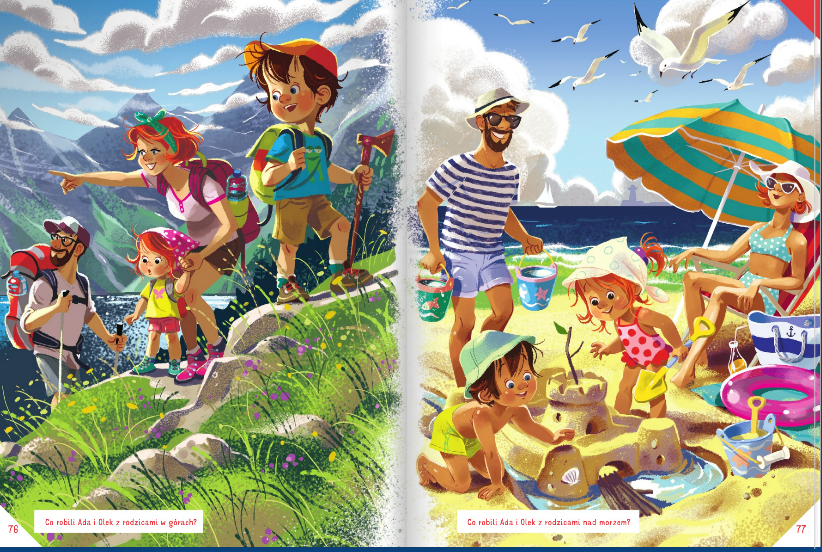 Kiedy nam buzie ogrzewa lato,czas na przygody z mamą i tatą.Czekają góry, pachnące łąki,morze i plaża, konie, biedronki!Gdy my będziemy się pluskać w rzekach,przedszkole na nas grzecznie poczeka,odpoczną w ciszy lalki, zabawki,dwie karuzele, miś i huśtawki.Chętnie wrócimy do naszej paniz wakacyjnymi opowieściamio sarnach w lesie, o rybkach w morzui ptasich gniazdkach ukrytych w zbożu.Będziemy liczyć białe muszelki,poznamy nowe, ważne literki,a ten, kto butów sam nie sznuruje,w mig się nauczy! Ja już sznuruję!Rozmowa kierowana na podstawie wiersza i ilustracji w książce.– Co robili Ada i Olek z rodzicami w górach?– Co robili Ada i Olek z rodzicami nad morzem?– Dokąd możemy pojechać na wakacje?– Co się będzie działo w przedszkolu, kiedy my wyjedziemy na wakacje?– Czego możemy się nauczyć w czasie wakacji?– Czego nauczyliście się w tym roku w przedszkolu?Rozwiązanie zagadki B. Szelągowskiej Lody. Śmietankowe, owocowe...Doskonałe dla ochłody.Kiedy upał jest na dworze,każdy lubi lizać... (lody)Zabawa matematyczna Lodowe kulki.Wycięte z papieru wafle lodowe, plastikowe nakrętki do butelek (w różnych kolorach).Dzieci losują wafelki wycięte z papieru kolorowego. Na każdym z nich są narysowane śniegowe gwiazdki. Dzieci liczą, ile jest gwiazdek, wybierają na-krętki i układają z nich tyle lodowych kulek, ile jest gwiazdek na wafelku. Określają kolory lodowych kulek.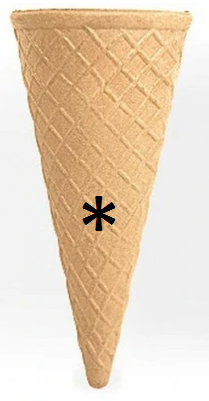 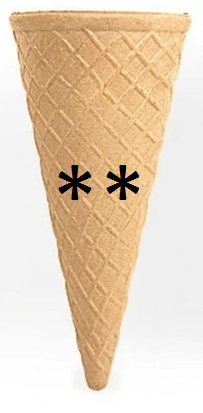 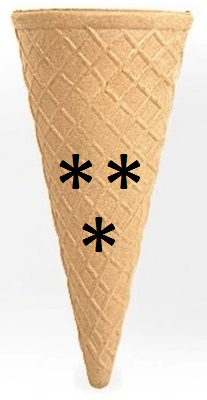 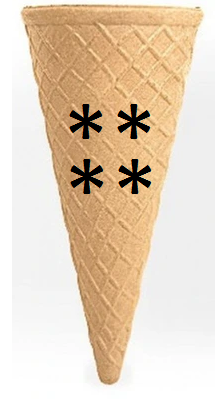 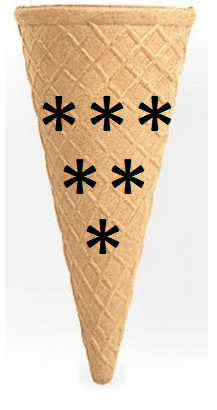 Zabawa plastyczna Kolorowe kulki.Okrągłe waciki, farby plakatowe, woda, kubeczki, cerata, pipety lub małe strzykawki.Dzieci dodają do kubeczków z wodą farbę plakatową i mieszają, a następnie za pomocą pipet (lub małych strzykawek) barwią waciki na różne kolory. Będą to kulki lodów. Gotowe prace należy pozostawić w słonecznym miejscu do wyschnięcia.Dzieci wycinają wafelek i przyklejają na kartce z bloku. Potem przyklejają do nich kolorowe kulki lodów wykonane wcześniej z wacików. Na koniec dekorują je polewą, rysując na wierzchu kolorowe linie klejem z brokatem.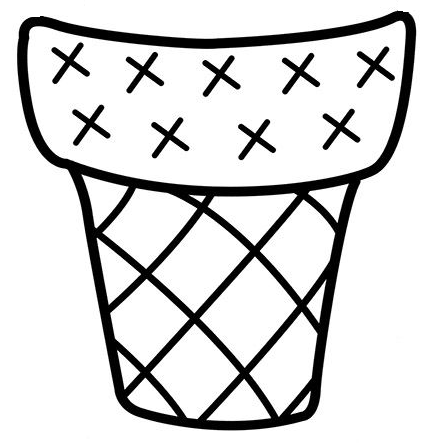 